        Aθήνα, 13.01.2016Α Ν Α Κ Ο Ι Ν Ω Σ ΗΑνακοινώνεται στους φοιτητές του Ιδρύματος ότι σύμφωνα με την απόφαση της 6ης/2015 Συνεδρίασης της Συγκλήτου (08.12.2015) απονέμεται το Θωμαϊδειο Βραβείο για την καλύτερη διδακτορική εργασία έτους 2012 ως εξής:Για την Καλύτερη Διδακτορική Εργασία Έτους 2012 χορηγείται: 1ο Βραβείο – 3.000,00€: στην κα ΜΑΓΚΑΝΙΩΤΗ ΑΡΓΥΡΩ (Σχολή Ηλεκτρολόγων Μηχανικών & Μηχανικών Υπολογιστών)2ο Βραβείο – 2.000,00€: στον κ. ΠΡΟΚΟ ΑΝΤΩΝΙΟ (Σχολή Αγρονόμων και Τοπογράφων Μηχανικών)3ο Βραβείο - 1.000,00€: στον κ. ΚΟΝΤΟΓΕΩΡΓΟ ΔΗΜΟ (Σχολή Μηχανολόγων Μηχανικών) και οι έπαινοι, χωρίς χρηματική χορηγία, στους:κ. ΑΝΩΓΙΑΝΝΑΚΗ ΣΤΕΦΑΝΟ (Σχολή Χημικών Μηχανικών)κα ΡΕΠΟΥΣΚΟΥ ΕΥΑΓΓΕΛΙΑ (Σχολή Αρχιτεκτόνων Μηχανικών)Θα εκδοθούν τα χρηματικά εντάλματα πληρωμής των δικαιούχων από την Δ/νση Οικονομικών Υπηρεσιών. Η δαπάνη θα βαρύνει το Κληροδότημα ΕΜΠ «Δ.Θωμαϊδη».Τυχόν ενστάσεις μπορούν να υποβληθούν εντός δέκα ημερών από την ανάρτηση της σχετικής απόφασης στην ιστοσελίδα του ΕΜΠ και στις προθήκες του Τμήματος Φοιτητικής Μέριμνας, ήτοι μέχρι και τις 22.01.2016.Η απόφαση της Συγκλήτου και τα σχετικά παραστατικά για την επίδοση του εν λόγω Βραβείου θα διαβιβασθούν στο Υπουργείο Παιδείας, Έρευνας & Θρησκευμάτων και στην Αποκεντρωμένη Διοίκηση Αττικής για την τελική έγκριση. Σε περίπτωση που εγκριθεί η επίδοσή του, θα ενημερωθούν οι δικαιούχοι από το Τμήμα Διαχείρισης Περιουσίας για την παραλαβή των ενταλμάτων τους.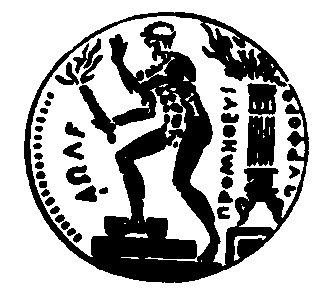 EΘΝΙΚΟ  ΜΕΤΣΟΒΙΟ  ΠΟΛΥΤΕΧΝΕΙΟΓΕΝΙΚΗ ΔΙΕΥΘΥΝΣΗ ΔΙΟΙΚΗΤΙΚΗΣ ΣΤΗΡΙΞΗΣ & ΣΠΟΥΔΩΝΔΙΕΥΘΥΝΣΗ ΜΕΡΙΜΝΑΣΤΜΗΜΑ  ΦΟΙΤΗΤΙΚΗΣ  ΜΕΡΙΜΝΑΣΗρ.Πολυτεχνείου 9, Πολυτεχνειούπολη, Ζωγράφου,157- 80, Αθήνα , Τηλ. 210 7721928ΜΕ ΕΝΤΟΛΗ ΤΟΥ ΠΡΥΤΑΝΗΟ ΠΡΟΪΣΤΑΜΕΝΟΣ ΤΗΣΔ/ΝΣΗΣ ΜΕΡΙΜΝΑΣ ΦΡ. ΒΟΡΤΕΛΙΝΟΣ